①ベテラン従業員との「面談時チェックシート」②ベテラン従業員と会社でつくる「活躍の場発見シート」実際の利用方法「活躍の場発見シート」の記入例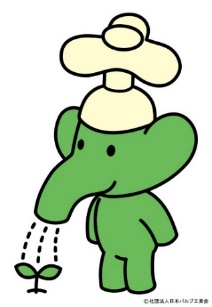 ③ベテラン従業員に優しい「職場環境チェックシート」（１）ベテラン従業員の体力・健康状態の把握（２）ベテラン従業員が活躍できる環境づくりこんな時に使う定年後の働き方などについて話し合う場面、定年前の面談誰が使う？人事担当者、管理職こんな目的で使う！会社の意図を伝え、従業員の希望を把握するポイント「傾聴」の姿勢を意識して、ベテラン従業員が話しやすい雰囲気をつくるチェック項目（完了したら✔！）①定年後の役割や責任について□「定年後も戦力として期待している」会社側の姿勢を伝える□ 会社側がベテラン従業員に期待する役割や責任を伝える□ ベテラン従業員が果たしたい役割や責任を聴く□ 会社の期待とベテラン従業員の希望をすり合わせる②定年後の働き方について□ 会社が設定している、定年後の働き方を伝える□ ベテラン従業員が希望する、定年後の働き方を聴く□ ベテラン従業員の希望が、どのような背景・事情によるものかを聴く□ 会社の期待とベテラン従業員の希望をすり合わせる③職場内のコミュニケーションについて□ 職場で疎外感を抱いていないかを聴く□ かつての部下との接し方に悩んでいないかを聴く□ 周囲に対して、遠慮して意見が言えないことがないかを聴く□ 上司や同僚に悩み・不安を相談できているかを聴く□ 円滑なコミュニケーションを実践するための心構え、ポイントなどの情報を可能な範囲で提供するこんな時に使う定年後の働き方について話し合う場面、定年前の面談誰が使う？人事担当者・管理職と、ベテラン従業員こんな目的で使う！「会社の期待」と「従業員の希望・課題」を可視化する定年後の役割・責任について意識を共有するポイント結果を従業員にフィードバックするSTEP①面談前シートの項目をベテラン従業員に伝え、事前に希望・課題を考えてもらうSTEP②面談日会社の期待と従業員の希望・課題を書き込みながら話し合い、合意点を探る（書き込みは、人事担当者や管理職が行う）STEP③面談終了後合意内容を結果欄に書き込み、コピーをベテラン従業員に渡す会社の期待従業員の希望・課題①定年後の役割・責任（例）サポーター、指導者、即戦力など①定年後の役割・責任（例）サポーター、指導者、即戦力など＜結果＞＜結果＞②活かせるスキル・技術・経験など②活かせるスキル・技術・経験など＜結果＞＜結果＞③役割・責任をふまえた業務内容③役割・責任をふまえた業務内容＜結果＞＜結果＞④役割・責任に対する評価方法、フィードバックの有無④役割・責任に対する評価方法、フィードバックの有無＜結果＞＜結果＞⑤定年後、働く上での阻害要因の有無（例）体力・健康面、家族の介護など⑤定年後、働く上での阻害要因の有無（例）体力・健康面、家族の介護など＜結果＞＜結果＞会社の期待従業員（Ａさん）の希望・課題①定年後の役割・責任（例）サポーター、指導者、即戦力など定年後は現在の部署で若年層の技術指導者として活躍してほしい。定年後も現在と同じ部署で同じ仕事で即戦力として働きたい。①定年後の役割・責任（例）サポーター、指導者、即戦力など＜結果＞定年後1年目は、即戦力として働き続けたいという従業員の意欲を汲み、希望通り同じ部署で働いてもらう。一方で、従業員Aさんの技術は伝承してほしいため、若年層の研修時期には講師となってもらう。＜結果＞定年後1年目は、即戦力として働き続けたいという従業員の意欲を汲み、希望通り同じ部署で働いてもらう。一方で、従業員Aさんの技術は伝承してほしいため、若年層の研修時期には講師となってもらう。②活かせるスキル・技術・経験など・○○の生産技術・周囲とのコミュニケーション能力・○○の生産技術②活かせるスキル・技術・経験など＜結果＞○○の生産技術を持ち、かつ周囲とのコミュニケーション能力が高いAさん。会社は、Aさんに指導者の役割も期待している。＜結果＞○○の生産技術を持ち、かつ周囲とのコミュニケーション能力が高いAさん。会社は、Aさんに指導者の役割も期待している。③役割・責任をふまえた業務内容・○○生産部門の技術者としての業務（同業務だが役職なし）・研修講師・○○生産部門の技術者としての業務（役職については不明）③役割・責任をふまえた業務内容＜結果＞4～6月には週1日、研修講師として若年層を指導する。それ以外の時期は○○生産部門の技術者として勤務（役職はなし）。＜結果＞4～6月には週1日、研修講師として若年層を指導する。それ以外の時期は○○生産部門の技術者として勤務（役職はなし）。④役割・責任に対する評価方法、フィードバックの有無・定年後は職務給（他業界の同職務に準ずる）。・取得資格や技術・技能の伝承など、プラスαの能力に応じて報奨金アップ。半年ごとに面接でフィードバック。・同じ業務内容の場合、定年後の給与はどれくらい下がるのかがよくわからない。・半年毎に面接でフィードバックしてほしい。④役割・責任に対する評価方法、フィードバックの有無＜結果＞定年後の給与の考え方について説明。同じ業務でも職務給となり給与は下がるが、指導的役割を担うことになれば、報奨金を〇〇円上乗せする。また、取得資格があれば報奨金を〇〇円上乗せする。＜結果＞定年後の給与の考え方について説明。同じ業務でも職務給となり給与は下がるが、指導的役割を担うことになれば、報奨金を〇〇円上乗せする。また、取得資格があれば報奨金を〇〇円上乗せする。⑤定年後、働く上での阻害要因の有無（例）体力・健康面、家族の介護など―認知症の親がいるので、今後通院や介護で定期的に休暇をとる可能性がある。⑤定年後、働く上での阻害要因の有無（例）体力・健康面、家族の介護など＜結果＞介護と仕事を両立するための社内制度を紹介。不在中は他の者が業務を引き継げるよう、日ごろからの情報共有を強化する。＜結果＞介護と仕事を両立するための社内制度を紹介。不在中は他の者が業務を引き継げるよう、日ごろからの情報共有を強化する。こんな時に使う随時、定期的な職場環境チェック時誰が使う？人事担当者・管理職こんな目的で使う！自社の職場環境を確認し、ベテラン従業員が活躍しやすいように改善するポイント自社で、可能なものから取り入れるチェック項目（完了したら✔！）□ 管理者が日常的に働きぶりを観察し、積極的に声を掛けているか□ ベテラン従業員が、体力や健康について相談できる窓口・機会を設けているか□ 定期的にベテラン従業員の健康状態を把握する仕組みがあるか（定期的な健康診断、生活習慣病予防健診など）チェック項目（完了したら✔！）どの職種でも配慮しておきたいこと◆身体的な衰えに対応した作業環境への配慮□ ディスプレイや掲示物が見やすいか（文字の大きさ、色調、コントラストなど）□ 照明は十分明るいか（通路・階段を含め、一定の照度の確保）□ 温度対策があるか（暑熱職場・冷寒職場に対する工夫）□ 疲労軽減のための工夫があるか（休憩時間の工夫、休憩スペースの設置など）◆就労条件への配慮□ 個人事情をふまえた勤務時間、勤務日数の配慮をしているか（半日休暇の導入など）□ 身体能力や経験、意向に応じた職場配置をしているか特に現場で配慮しておきたいこと◆作業負荷低減への配慮□ 素早い判断を要する作業を、過度にさせていないか□ 集中力や筋力が必要な作業を、過度にさせていないか◆作業姿勢への配慮□ 不自然な姿勢での作業を軽減しているか□ 椅子や作業台を設置しているか◆安全面への配慮□ 危険な作業からは除外しているか（軽作業への配置転換など）□ 転倒防止など、安全対策を行っているか（手すりの設置・段差の表示・ミラーの設置など）